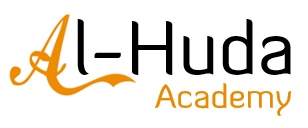 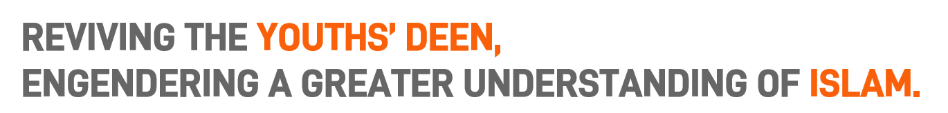 APPLICANT MUST BE AGED 16 AND OVER#ALL DETAILS MUST BE COMPLETED IN BLOCK CAPITALS USING BLACK INKRULES MAY DIFFER AND RULES WILL BE ADDED THROUGHOUT YOUR TIME DURING DARUL-ULOOM SO ALL RULES MUST BE ACTED UPON WHETHER WRITTEN HERE OR NOTTHIS FORM AND ALL SENT DOCUMENTS BECOME THE PROPERTY OF AL-HUDA ACADEMY AND WILL NOT BE RETURNEDTYPE OF APPLICATION [TICK BOX]TYPE OF APPLICATION [TICK BOX]ALIMIYYAHHIFZ-E-QUR’ANDETAILS OF APPLICANTDETAILS OF APPLICANTSURNAME:ADDRESS:FIRST NAME:TOWN/CITY:DATE OF BIRTH:POST CODE:DETAILS OF BOTH PARENTSDETAILS OF BOTH PARENTSDETAILS FOR APPLICANTS FATHERDETAILS FOR APPLICANTS MOTHERSURNAME:SURNAME:FIRST NAME:FIRST NAME:MOBILE NUMBER 1:MOBILE NUMBER 2:LANDLINE NUMBER:LANDLINE NUMBER:  E-MAIL:  E-MAIL:PREVIOUS MADRASAH(S) ATTENDEDPREVIOUS MADRASAH(S) ATTENDEDPREVIOUS MADRASAH(S) ATTENDEDPREVIOUS MADRASAH(S) ATTENDEDPREVIOUS MADRASAH(S) ATTENDEDMADRASAH NAMECITY OR TOWN NAMETYPE OFMADRASAH (BOARDING/LOCAL)DATES ATTENDEDDATES ATTENDEDMADRASAH NAMECITY OR TOWN NAMETYPE OFMADRASAH (BOARDING/LOCAL)FROM(MONTH/YEAR)TO(MONTH/YEAR) DOES APPLICANT STILL ATTEND LAST MENTIONED MADRASAH? DOES APPLICANT STILL ATTEND LAST MENTIONED MADRASAH? DOES APPLICANT STILL ATTEND LAST MENTIONED MADRASAH?YESNO IF NO, PLEASE GIVE A DETAILED DESCRIPTION FOR LEAVING:________________________________________________________________________________________________________________________________________________________________________________________________________________________________________________________________________________________________________________________________________________________________________ IF NO, PLEASE GIVE A DETAILED DESCRIPTION FOR LEAVING:________________________________________________________________________________________________________________________________________________________________________________________________________________________________________________________________________________________________________________________________________________________________________ IF NO, PLEASE GIVE A DETAILED DESCRIPTION FOR LEAVING:________________________________________________________________________________________________________________________________________________________________________________________________________________________________________________________________________________________________________________________________________________________________________ IF NO, PLEASE GIVE A DETAILED DESCRIPTION FOR LEAVING:________________________________________________________________________________________________________________________________________________________________________________________________________________________________________________________________________________________________________________________________________________________________________ IF NO, PLEASE GIVE A DETAILED DESCRIPTION FOR LEAVING:________________________________________________________________________________________________________________________________________________________________________________________________________________________________________________________________________________________________________________________________________________________________________PREVIOUS ISLAMIC EDUCATIONPREVIOUS ISLAMIC EDUCATIONPREVIOUS ISLAMIC EDUCATIONPREVIOUS ISLAMIC EDUCATIONPLEASE GIVE DETAILS OF KITABS STUDIED AT PREVIOUS MADRASAH(S)PLEASE GIVE DETAILS OF KITABS STUDIED AT PREVIOUS MADRASAH(S)PLEASE GIVE DETAILS OF KITABS STUDIED AT PREVIOUS MADRASAH(S)PLEASE GIVE DETAILS OF KITABS STUDIED AT PREVIOUS MADRASAH(S)NAME OF MADRASAHKITABS STUDIEDKITABS STUDIEDKITABS STUDIEDHAS ANY TAJWEED BEEN STUDIED AT ANY PREVIOUS MADRASAH(S)HAS ANY TAJWEED BEEN STUDIED AT ANY PREVIOUS MADRASAH(S)YESNOIF YES, PLEASE GIVE A DETAILED DESCRIPTION OF WHAT THE APPLICANT STUDIED OF TAJWEED:____________________________________________________________________________________________________________________________________________________________________________________________________________________________________________________________________________________________________________IF YES, PLEASE GIVE A DETAILED DESCRIPTION OF WHAT THE APPLICANT STUDIED OF TAJWEED:____________________________________________________________________________________________________________________________________________________________________________________________________________________________________________________________________________________________________________IF YES, PLEASE GIVE A DETAILED DESCRIPTION OF WHAT THE APPLICANT STUDIED OF TAJWEED:____________________________________________________________________________________________________________________________________________________________________________________________________________________________________________________________________________________________________________IF YES, PLEASE GIVE A DETAILED DESCRIPTION OF WHAT THE APPLICANT STUDIED OF TAJWEED:____________________________________________________________________________________________________________________________________________________________________________________________________________________________________________________________________________________________________________SCHOOL(S) AND/OR COLLEGE(S) ATTENDEDSCHOOL(S) AND/OR COLLEGE(S) ATTENDEDSCHOOL(S) AND/OR COLLEGE(S) ATTENDEDSCHOOL(S) AND/OR COLLEGE(S) ATTENDEDSCHOOL/COLLEGE NAMECITY OR TOWN NAMEDATES ATTENDEDDATES ATTENDEDSCHOOL/COLLEGE NAMECITY OR TOWN NAMEFROM(MONTH/YEAR)TO(MONTH/YEAR) DOES APPLICANT STILL ATTEND LAST MENTIONED SCHOOL/COLLEGE? DOES APPLICANT STILL ATTEND LAST MENTIONED SCHOOL/COLLEGE?YESNO IF NO, PLEASE GIVE A DETAILED DESCRIPTION FOR LEAVING:________________________________________________________________________________________________________________________________________________________________________________________________________________________________________________________________________________________________________________________________________________________________________ IF NO, PLEASE GIVE A DETAILED DESCRIPTION FOR LEAVING:________________________________________________________________________________________________________________________________________________________________________________________________________________________________________________________________________________________________________________________________________________________________________ IF NO, PLEASE GIVE A DETAILED DESCRIPTION FOR LEAVING:________________________________________________________________________________________________________________________________________________________________________________________________________________________________________________________________________________________________________________________________________________________________________ IF NO, PLEASE GIVE A DETAILED DESCRIPTION FOR LEAVING:________________________________________________________________________________________________________________________________________________________________________________________________________________________________________________________________________________________________________________________________________________________________________SECULAR EDUCATION RESULTSSECULAR EDUCATION RESULTSSECULAR EDUCATION RESULTSSECULAR EDUCATION RESULTSSECULAR EDUCATION RESULTSSECULAR EDUCATION RESULTSSUBJECTS STUDIED IN SECONDARY SCHOOLSUBJECTS STUDIED IN SECONDARY SCHOOLSUBJECTS STUDIED IN SECONDARY SCHOOLSUBJECTS STUDIED IN SECONDARY SCHOOLGRADE ACHIEVEDGRADE ACHIEVED1829310411512613714SUBJECTS STUDIED IN COLLEGESUBJECTS STUDIED IN COLLEGESUBJECTS STUDIED IN COLLEGESUBJECTS STUDIED IN COLLEGEGRADE ACHIEVEDGRADE ACHIEVED16273849510HEALTH DETAILS OF APPLICANTHEALTH DETAILS OF APPLICANTHEALTH DETAILS OF APPLICANTHEALTH DETAILS OF APPLICANTHEALTH DETAILS OF APPLICANTHEALTH DETAILS OF APPLICANTGP’S NAME:GP’S NAME:GP’S NAME:GP’S NAME:GP’S NAME:GP’S NAME:ADDRESS:ADDRESS:ADDRESS:ADDRESS:ADDRESS:ADDRESS:POSTCODE:TELEPHONE:TELEPHONE:TELEPHONE:TELEPHONE:TELEPHONE:DOES APPLICANT HAVE ANY MEDICAL CONDITION(S)OR DISABILITY(S)?DOES APPLICANT HAVE ANY MEDICAL CONDITION(S)OR DISABILITY(S)?YESYESNONO IF YES, PLEASE GIVE A DETAILED DESCRIPTION OF ANY MEDICAL CONDITION(S) OR  DISABILITY(S):__________________________________________________________________________________________________________________________________________________________________________________________________________________________________________________________________________________________________________________________________________________________________ IF YES, PLEASE GIVE A DETAILED DESCRIPTION OF ANY MEDICAL CONDITION(S) OR  DISABILITY(S):__________________________________________________________________________________________________________________________________________________________________________________________________________________________________________________________________________________________________________________________________________________________________ IF YES, PLEASE GIVE A DETAILED DESCRIPTION OF ANY MEDICAL CONDITION(S) OR  DISABILITY(S):__________________________________________________________________________________________________________________________________________________________________________________________________________________________________________________________________________________________________________________________________________________________________ IF YES, PLEASE GIVE A DETAILED DESCRIPTION OF ANY MEDICAL CONDITION(S) OR  DISABILITY(S):__________________________________________________________________________________________________________________________________________________________________________________________________________________________________________________________________________________________________________________________________________________________________ IF YES, PLEASE GIVE A DETAILED DESCRIPTION OF ANY MEDICAL CONDITION(S) OR  DISABILITY(S):__________________________________________________________________________________________________________________________________________________________________________________________________________________________________________________________________________________________________________________________________________________________________ IF YES, PLEASE GIVE A DETAILED DESCRIPTION OF ANY MEDICAL CONDITION(S) OR  DISABILITY(S):__________________________________________________________________________________________________________________________________________________________________________________________________________________________________________________________________________________________________________________________________________________________________IS THIS A SHORT-TERM OR LONG-TERM ILLNESS?IS THIS A SHORT-TERM OR LONG-TERM ILLNESS?IS THIS A SHORT-TERM OR LONG-TERM ILLNESS?YESYESNOWILL ANY MEDICATION NEEDED TO BE TAKEN?WILL ANY MEDICATION NEEDED TO BE TAKEN?WILL ANY MEDICATION NEEDED TO BE TAKEN?YESYESNOFEESFEESFEESFEESFEESFEESPLEASE NOTE THAT EVIDENCE OF FINANCIAL SUPPORT WILL BE REQUIREDPLEASE NOTE THAT EVIDENCE OF FINANCIAL SUPPORT WILL BE REQUIREDPLEASE NOTE THAT EVIDENCE OF FINANCIAL SUPPORT WILL BE REQUIREDPLEASE NOTE THAT EVIDENCE OF FINANCIAL SUPPORT WILL BE REQUIREDPLEASE NOTE THAT EVIDENCE OF FINANCIAL SUPPORT WILL BE REQUIREDPLEASE NOTE THAT EVIDENCE OF FINANCIAL SUPPORT WILL BE REQUIRED________________________________________________________________________________________________________________________________________________________________________________________________________________________________________________________________________________________________________________________________________________________________________________________________________________________________________________________________________________________________________________________________________________________________________________________________________________________________________________________________________________________________________________________DO YOU POSSESS REQUIRED FEES?DO YOU POSSESS REQUIRED FEES?DO YOU POSSESS REQUIRED FEES?YESYESNOSTATE WHO WILL BE RESPONSIBLE FOR PAYING FOR FEES:STATE WHO WILL BE RESPONSIBLE FOR PAYING FOR FEES:STATE WHO WILL BE RESPONSIBLE FOR PAYING FOR FEES:IF THE RESPONSIBLE PERSON PAYING THE FEES IS NOT THE FATHER OR THE MOTHER, THEN PLEASE PROVIDE DETAILS FOR THE RESPONSIBLE PAYING THE FEES ON YOUR BEHALFIF THE RESPONSIBLE PERSON PAYING THE FEES IS NOT THE FATHER OR THE MOTHER, THEN PLEASE PROVIDE DETAILS FOR THE RESPONSIBLE PAYING THE FEES ON YOUR BEHALFIF THE RESPONSIBLE PERSON PAYING THE FEES IS NOT THE FATHER OR THE MOTHER, THEN PLEASE PROVIDE DETAILS FOR THE RESPONSIBLE PAYING THE FEES ON YOUR BEHALFIF THE RESPONSIBLE PERSON PAYING THE FEES IS NOT THE FATHER OR THE MOTHER, THEN PLEASE PROVIDE DETAILS FOR THE RESPONSIBLE PAYING THE FEES ON YOUR BEHALFIF THE RESPONSIBLE PERSON PAYING THE FEES IS NOT THE FATHER OR THE MOTHER, THEN PLEASE PROVIDE DETAILS FOR THE RESPONSIBLE PAYING THE FEES ON YOUR BEHALFIF THE RESPONSIBLE PERSON PAYING THE FEES IS NOT THE FATHER OR THE MOTHER, THEN PLEASE PROVIDE DETAILS FOR THE RESPONSIBLE PAYING THE FEES ON YOUR BEHALFSURNAME:ADDRESS:ADDRESS:ADDRESS:ADDRESS:ADDRESS:FIRST NAME:TOWN/CITY:TOWN/CITY:TOWN/CITY:TOWN/CITY:TOWN/CITY:DATE OF BIRTH:POST CODE:POST CODE:POST CODE:POST CODE:POST CODE:MOBILE NUMBER 1:RELATION TO CHILD:RELATION TO CHILD:RELATION TO CHILD:RELATION TO CHILD:RELATION TO CHILD:MOBILE NUMBER 2:RELATION TO CHILD:RELATION TO CHILD:RELATION TO CHILD:RELATION TO CHILD:RELATION TO CHILD:TELEPHONE NUMBER:E-MAIL:E-MAIL:E-MAIL:E-MAIL:E-MAIL:PREFERRED METHOD OF PAYMENT:		FULL    BI-MONTHLY    BI-MONTHLY   MONTHLY   MONTHLYOTHER RELEVANT INFORMATION OF APPLICANTOTHER RELEVANT INFORMATION OF APPLICANTOTHER RELEVANT INFORMATION OF APPLICANTHAS THE APPLICANT EVER BEEN CHARGED WITH A CRIMINAL CONVICTION(S) EITHER IN THE UK OR ANY OTHER COUNTRY?YESNOHAS THE APPLICANT EVER BEEN INVOLVED IN, SUPPORTED OR ENCOURAGED TERRORIST ACTIVITIES IN THE UK OR ANY OTHER COUNTRY OR BEEN A MEMBER OF, OR GIVEN SUPPORT TO AN ORGANISATION WHICH HAS BEEN CONCERNED IN TERRORISM OR EXPRESSED VIEWS THAT JUSTIFY OR ENCOURAGED OTHERS TO  CARRY OUT TERRORIST ACTS OR OTHER SERIOUS CRIMINAL ACTS?YESNOIF YES TO ANY OF THE ABOVE QUESTIONS, PLEASE GIVE DETAILS:__________________________________________________________________________________________________________________________________________________________________________________________________________________________________________________________________________________________________________________________________________________________________IF YES TO ANY OF THE ABOVE QUESTIONS, PLEASE GIVE DETAILS:__________________________________________________________________________________________________________________________________________________________________________________________________________________________________________________________________________________________________________________________________________________________________IF YES TO ANY OF THE ABOVE QUESTIONS, PLEASE GIVE DETAILS:__________________________________________________________________________________________________________________________________________________________________________________________________________________________________________________________________________________________________________________________________________________________________PLEASE PROVIDE ANY OTHER RELEVANT INFORMATION REGARDING ANY ISSUES OR CONCERNS:__________________________________________________________________________________________________________________________________________________________________________________________________________________________________________________________________________________________________________________________________________________________________PLEASE PROVIDE ANY OTHER RELEVANT INFORMATION REGARDING ANY ISSUES OR CONCERNS:__________________________________________________________________________________________________________________________________________________________________________________________________________________________________________________________________________________________________________________________________________________________________PLEASE PROVIDE ANY OTHER RELEVANT INFORMATION REGARDING ANY ISSUES OR CONCERNS:__________________________________________________________________________________________________________________________________________________________________________________________________________________________________________________________________________________________________________________________________________________________________STUDENT DECLARATIONI DECLARE THAT THE INFORMATION I HAVE GIVEN ON THIS APPLICATION FORM IS THE TRUTH TO THE BEST OF MY KNOWLEDGE. I ACCEPT AND AGREE TO ABIDE BY THE RULES AND REGULATIONS OF THE INSTITUTION, AL-HUDA ACADEMY.SIGNATURE OF PARENT/GUARDIAN:SIGNATURE OF APPLICANT:DATE: APPLICANTS PERSONAL STATEMENTPLEASE PROVIDE BELOW A PERSONAL STATEMENT COVERING THE FOLLOWING 4 AREAS:1: HOW WOULD YOU DESCRIBE YOUR ISLAMIC BACKGROUND AND UPBRINGING,2: DESCRIBE YOUR KNOWLEDGE OF SPIRITUAL DEVELOPMENT AND ITS IMPACT ON A BELIEVERS LIFE,3: YOUR STRENGTHS AND WEAKNESSES IN ISLAM AND GENERAL WELLBEING,4: INCLUDE ANY PERSONAL HEALTH FACTORS THAT MAY AFFECT YOUR STUDIES.________________________________________________________________________________________________________________________________________________________________________________________________________________________________________________________________________________________________________________________________________________________________________________________________________________________________________________________________________________________________________________________________________________________________________________________________________________________________________________________________________________________________________________________________________________________________________________________________________________________________________________________________________________________________________________________________________________________________________________________________________________________________________________________________________________________________________________________________________________________________________________________________________________________________________________________________________________________________________________________________________________________________________________________________________________________________________________________________________________________________________________________________________________________________________________________________________________________________________________________________________________________________________________________________________________PARENTS' RULES & REGULATIONSROLE OF THE APPLICANTS' PARENTS:A child’s religious and moral development is highly dependent on the environment that he or she is in, and on the observation of things happening around him or her. The first and foremost place for implementation and practice of whatever a child learns at Madrasah is at home.If a child finds himself or herself in an environment where the moral principles of Islam are being violated or the child is discouraged from practicing on what he or she has learnt, then the child will become confused, and in many cases will disregard or view this as inferior, the beliefs and tenants of Islam.In this way, without realising the consequences, we become the greatest obstacle and hinderance in the path of the religious and spiritual success of our children.Each and every parent is humbly requested to consider and to observe the ‘Code of Conduct’ of the Madrasah, giving them the due consideration and value, they deserve, so that we are seen to be the protectors of faith by our children, and not its adversaries.We hope and pray that you will recognise the importance of this issue and work with us to create a prosperous and religious future for our children.We aim to 'revive the youths' deen, and to engender a greater understanding of Islam'.PARENTS RULES & REGULATIONS:Acceptance and refusal of applications is the right of Al-Huda Academy.Disclosure of all previous conduct is necessary.All Islamic laws will have to be followed, particularly prayers, dress, and social affairs.Al-Huda Academy reserves the right to dismiss any student when deemed necessary without the right of appeal. Anyone dismissed from Al-Huda Academy will have no legal remedy against Al-Huda Academy.The parent or guardian will be responsible for any damage caused by the applicant to any property, buildings and premises owned or used by Al-Huda Academy.All applicants accepted at Al-Huda Academy will be initially on a two-month trial basis. The Academy reserves the right to extend this time or to dismiss the applicant after this period without reason.Signature of Parent/Guardian ___________________________________________ Date ______________________Signature of Applicant _________________________________________________ Date ______________________Signature of Principal __________________________________________________ Date ______________________AL-HUDA ACADEMY IS COMMITTED TO FULFILLING ALL ITS OBLIGATION UNDER THE DATA PROTECTION ACT 1998 AND INDIVIDUALS ARE ASSURED THAT IT WILL TREAT THEIR PERSONAL DATA WITH ALL DUE CARE. THE INFORMATION YOU SUPPLY WILL BE USED FOR THE PURPOSE INTENDED FOR. AL-HUDA ACADEMY WILL, AS FAR AS PRACTICABLE, ENSURE THAT ALL INDIVIDUALS WHOSE DETAILS WE HOLD ARE AWARE OF THE WAY IN WHICH THAT INFORMATION IS HELD, USED, AND DISCLOSED AND WHETHER THE RECIPIENTS ARE INTERNAL OR EXTERNAL TO THE ACADEMY. FURTHERMORE THE ‘PROCESSING’ WITHIN THE ACADEMY WILL BE FAIR AND LAWFUL AND THE INFORMATION HELD SECURELY.WE DECLARE THAT TO THE BEST OF OUR KNOWLEDGE THE INFORMATION PROVIDED IN THIS APPLICATION (ALL SECTIONS) IS ACCURATE AND TRUTHFUL. WE ACCEPT AND AGREE TO ABIDE BY ALL THE RULES AND REGULATIONS OF AL-HUDA ACADEMY. WE ALSO CONSENT TO THE INFORMATION SUPPLIED BY US BEING HELD ON FILE UNDER THE TERMS OF THE DATA PROTECTION ACT 1998.THIS FORM AND ALL SENT DOCUMENTS BECOME THE PROPERTYOF AL-HUDA ACADEMY AND WILL NOT BE RETURNEDAPPLICANT REFERENCE FORMAPPLICANT REFERENCE FORMAPPLICANT REFERENCE FORMAPPLICANT REFERENCE FORMAPPLICANT REFERENCE FORMAPPLICANT REFERENCE FORMAPPLICANT REFERENCE FORMTHIS SHOULD BE FILLED IN EITHER BY THE IMAM OF THE APPLICANT, OF THE LOCAL MASJID OR EITHER THE HEAD TEACHER OF THE LAST MADRASAH ATTENDEDTHIS SHOULD BE FILLED IN EITHER BY THE IMAM OF THE APPLICANT, OF THE LOCAL MASJID OR EITHER THE HEAD TEACHER OF THE LAST MADRASAH ATTENDEDTHIS SHOULD BE FILLED IN EITHER BY THE IMAM OF THE APPLICANT, OF THE LOCAL MASJID OR EITHER THE HEAD TEACHER OF THE LAST MADRASAH ATTENDEDTHIS SHOULD BE FILLED IN EITHER BY THE IMAM OF THE APPLICANT, OF THE LOCAL MASJID OR EITHER THE HEAD TEACHER OF THE LAST MADRASAH ATTENDEDTHIS SHOULD BE FILLED IN EITHER BY THE IMAM OF THE APPLICANT, OF THE LOCAL MASJID OR EITHER THE HEAD TEACHER OF THE LAST MADRASAH ATTENDEDTHIS SHOULD BE FILLED IN EITHER BY THE IMAM OF THE APPLICANT, OF THE LOCAL MASJID OR EITHER THE HEAD TEACHER OF THE LAST MADRASAH ATTENDEDTHIS SHOULD BE FILLED IN EITHER BY THE IMAM OF THE APPLICANT, OF THE LOCAL MASJID OR EITHER THE HEAD TEACHER OF THE LAST MADRASAH ATTENDEDNAME:NAME:NAME:NAME:NAME:NAME:NAME:ADDRESS:ADDRESS:ADDRESS:ADDRESS:ADDRESS:ADDRESS:ADDRESS:CONTACT NUMBER:CONTACT NUMBER:CONTACT NUMBER:CONTACT NUMBER:CONTACT NUMBER:CONTACT NUMBER:CONTACT NUMBER:HOW LONG HAVE YOU KNOWN THE APPLICANT?HOW LONG HAVE YOU KNOWN THE APPLICANT?HOW LONG HAVE YOU KNOWN THE APPLICANT?HOW LONG HAVE YOU KNOWN THE APPLICANT?HOW LONG HAVE YOU KNOWN THE APPLICANT?HOW LONG HAVE YOU KNOWN THE APPLICANT?HOW LONG HAVE YOU KNOWN THE APPLICANT?HOW DO YOU KNOW THE APPLICANT?HOW DO YOU KNOW THE APPLICANT?HOW DO YOU KNOW THE APPLICANT?HOW DO YOU KNOW THE APPLICANT?HOW DO YOU KNOW THE APPLICANT?HOW DO YOU KNOW THE APPLICANT?HOW DO YOU KNOW THE APPLICANT?WHAT DO YOU SEE AS THE APPLICANT’S STRENGTHS?WHAT DO YOU SEE AS THE APPLICANT’S STRENGTHS?WHAT DO YOU SEE AS THE APPLICANT’S STRENGTHS?WHAT DO YOU SEE AS THE APPLICANT’S STRENGTHS?WHAT DO YOU SEE AS THE APPLICANT’S STRENGTHS?WHAT DO YOU SEE AS THE APPLICANT’S STRENGTHS?WHAT DO YOU SEE AS THE APPLICANT’S STRENGTHS?WHAT DO YOU SEE AS THE APPLICANT’S WEAKNESSES?WHAT DO YOU SEE AS THE APPLICANT’S WEAKNESSES?WHAT DO YOU SEE AS THE APPLICANT’S WEAKNESSES?WHAT DO YOU SEE AS THE APPLICANT’S WEAKNESSES?WHAT DO YOU SEE AS THE APPLICANT’S WEAKNESSES?WHAT DO YOU SEE AS THE APPLICANT’S WEAKNESSES?WHAT DO YOU SEE AS THE APPLICANT’S WEAKNESSES?PLEASE USE THE FOLLOWING TABLE TO BEST DESCRIBE THE APPLICANT IN THE FOLLOWING AREASX: UNKNOWN, 1: POOR, 2: SATISFACTORY, 3: GOOD, 4:VERY GOOD, 5: EXCELLENT.PLEASE USE THE FOLLOWING TABLE TO BEST DESCRIBE THE APPLICANT IN THE FOLLOWING AREASX: UNKNOWN, 1: POOR, 2: SATISFACTORY, 3: GOOD, 4:VERY GOOD, 5: EXCELLENT.PLEASE USE THE FOLLOWING TABLE TO BEST DESCRIBE THE APPLICANT IN THE FOLLOWING AREASX: UNKNOWN, 1: POOR, 2: SATISFACTORY, 3: GOOD, 4:VERY GOOD, 5: EXCELLENT.PLEASE USE THE FOLLOWING TABLE TO BEST DESCRIBE THE APPLICANT IN THE FOLLOWING AREASX: UNKNOWN, 1: POOR, 2: SATISFACTORY, 3: GOOD, 4:VERY GOOD, 5: EXCELLENT.PLEASE USE THE FOLLOWING TABLE TO BEST DESCRIBE THE APPLICANT IN THE FOLLOWING AREASX: UNKNOWN, 1: POOR, 2: SATISFACTORY, 3: GOOD, 4:VERY GOOD, 5: EXCELLENT.PLEASE USE THE FOLLOWING TABLE TO BEST DESCRIBE THE APPLICANT IN THE FOLLOWING AREASX: UNKNOWN, 1: POOR, 2: SATISFACTORY, 3: GOOD, 4:VERY GOOD, 5: EXCELLENT.PLEASE USE THE FOLLOWING TABLE TO BEST DESCRIBE THE APPLICANT IN THE FOLLOWING AREASX: UNKNOWN, 1: POOR, 2: SATISFACTORY, 3: GOOD, 4:VERY GOOD, 5: EXCELLENT.QUALITYx12345PIETYPUNCTUALITY IN SALAHINTELLIGENCEMATURITYDETERMINATIONPOTENTIALGENERAL REMARKS:_____________________________________________________________________________________________________________________________________________________________________________________________________________________________________________________________________________________________________________________________________________________________________________________________________________________________GENERAL REMARKS:_____________________________________________________________________________________________________________________________________________________________________________________________________________________________________________________________________________________________________________________________________________________________________________________________________________________________GENERAL REMARKS:_____________________________________________________________________________________________________________________________________________________________________________________________________________________________________________________________________________________________________________________________________________________________________________________________________________________________GENERAL REMARKS:_____________________________________________________________________________________________________________________________________________________________________________________________________________________________________________________________________________________________________________________________________________________________________________________________________________________________GENERAL REMARKS:_____________________________________________________________________________________________________________________________________________________________________________________________________________________________________________________________________________________________________________________________________________________________________________________________________________________________GENERAL REMARKS:_____________________________________________________________________________________________________________________________________________________________________________________________________________________________________________________________________________________________________________________________________________________________________________________________________________________________GENERAL REMARKS:_____________________________________________________________________________________________________________________________________________________________________________________________________________________________________________________________________________________________________________________________________________________________________________________________________________________________THE APPLICATION WILL NOT BE PROCESSED IF ANY OF THE FOLLOWING ARE MISSINGTHE APPLICATION WILL NOT BE PROCESSED IF ANY OF THE FOLLOWING ARE MISSINGTHE APPLICATION WILL NOT BE PROCESSED IF ANY OF THE FOLLOWING ARE MISSINGTHE APPLICATION WILL NOT BE PROCESSED IF ANY OF THE FOLLOWING ARE MISSING  APPLICANTS BIRTH CERTIFICATE & PASSPORTPERSONAL STATEMENTSCHOOL AND COLLEGE REPORTREFERENCE FORM (ATTACHED)MADRASAH REPORT